Крайний СеверЗдесь дольше всего гостит зима. На этой земле всегда лежит снег, бывают сильные морозы, дуют холодные ветры, кружат метели. Эту землю так и зовут –«Белая земля». Лето холодное, короткое.   Здесь обитают белый медведь, северный олень, полярный волк. Животные хорошо приспособлены к сильным морозам. Они имеют густую длинную шерсть. Растительность этого района: карликовые деревья, мхи и лишайники, летом много ягод (брусника, голубика, морошка).  Люди занимаются рыбным  и пушным промыслом, а так же оленеводством. Задание Прочитать текстВыбрать из предложенных картинок те, которые помогают   ответить на вопросы и приклеить на карту.Вопросы Какие животные обитают на крайнем севере? Какие растения растут?Чем занимаются люди?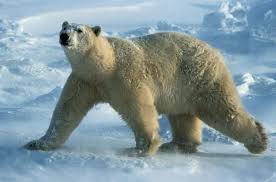 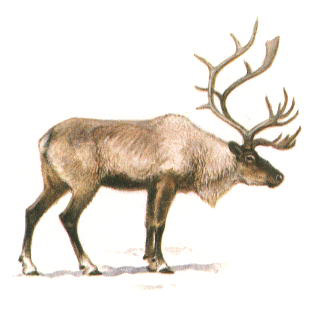 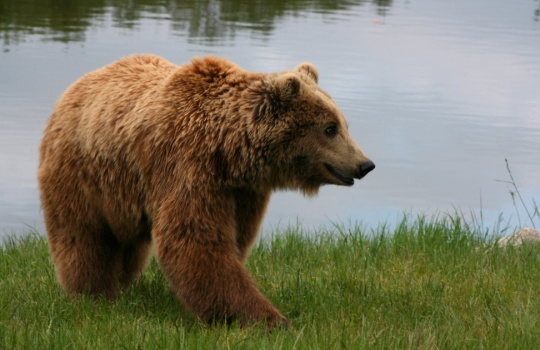 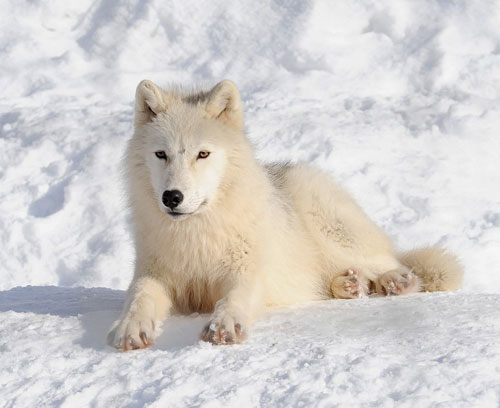 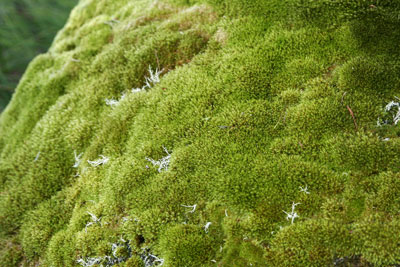 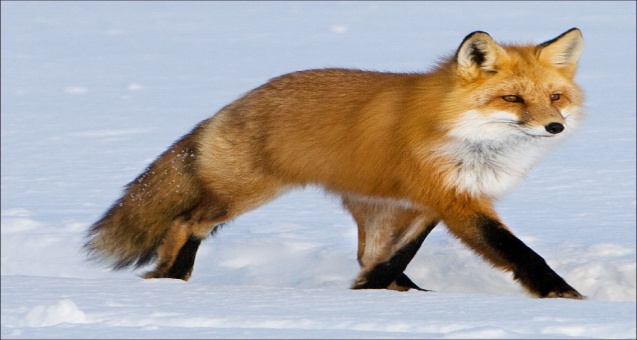 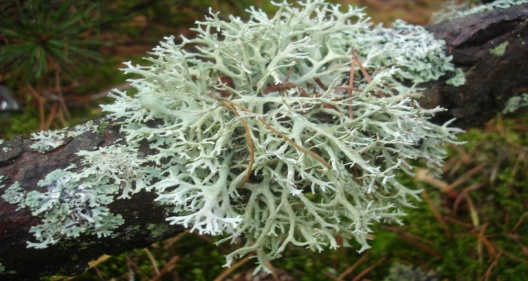 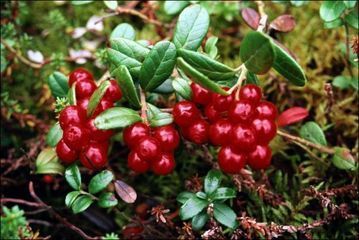 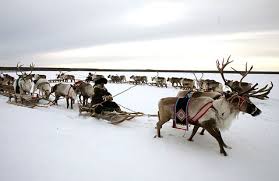 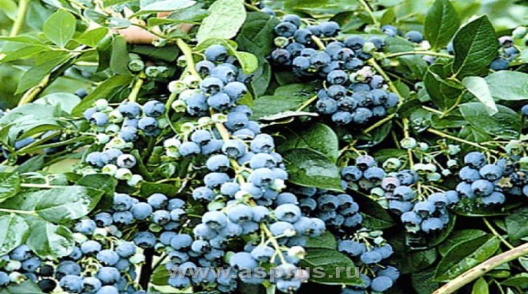 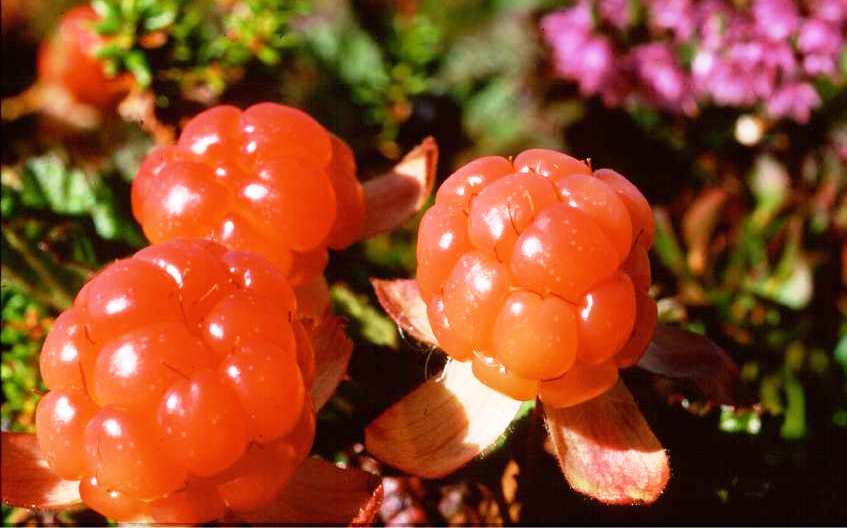 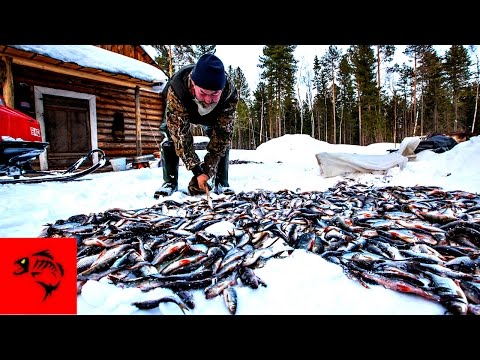 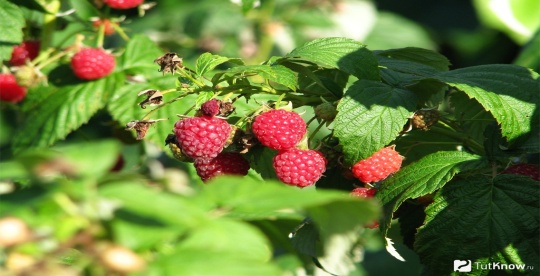 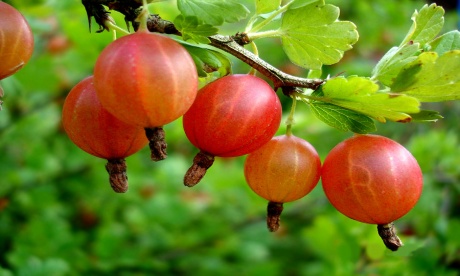 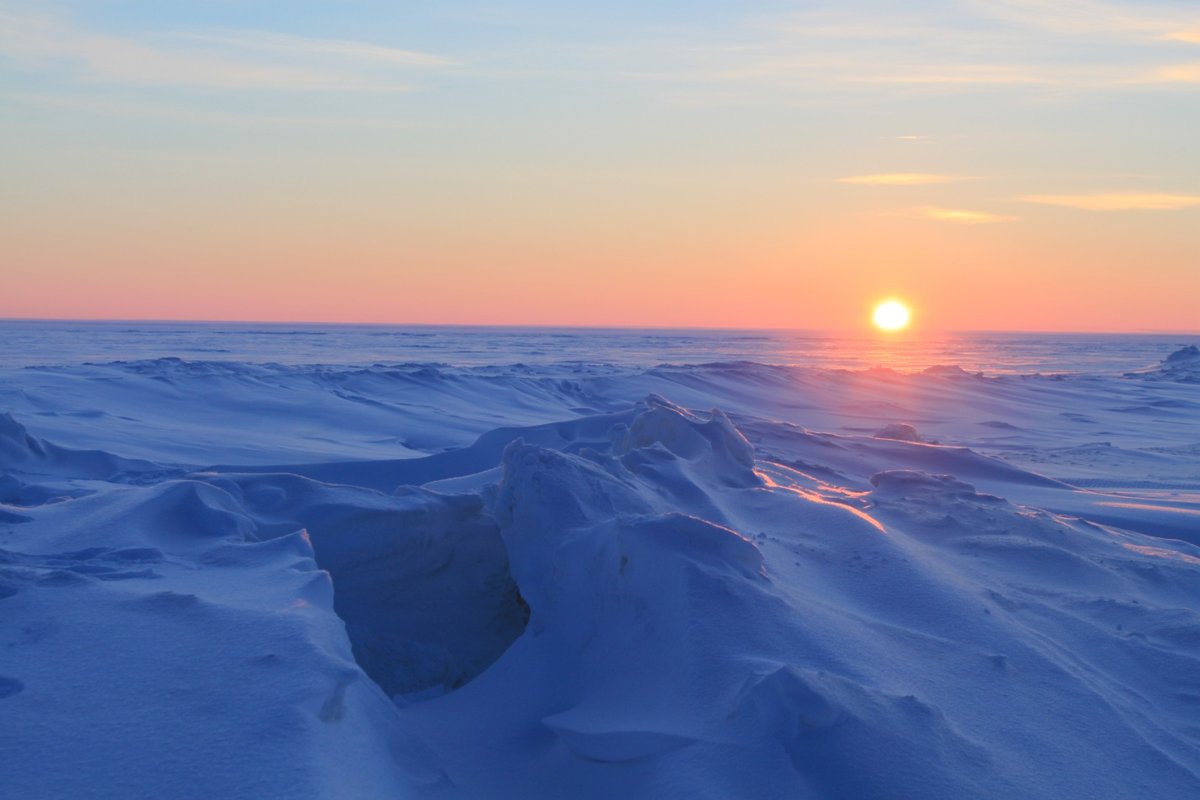 Тайга – занимает  наибольшую площадь. Для тайги характерны умеренно теплое лето и холодная зима со снежным покровом, особенно суровая в Сибири.  Растительный мир тайги представлен хвойными  деревьями: ель, сосна, кедр, лиственница и некоторыми другими. Хорошо приспособлены к жизни в тайге населяющие ее животные. Обычны в тайге бурый медведь, рысь, волк. Люди занимаются  заготовкой леса, добычей полезных ископаемых.Задание Прочитать текстВыбрать из предложенных картинок те, которые помогают   ответить на вопросы и приклеить на карту.Вопросы Какие животные обитают на крайнем севере? Какие растения растут?Чем занимаются люди?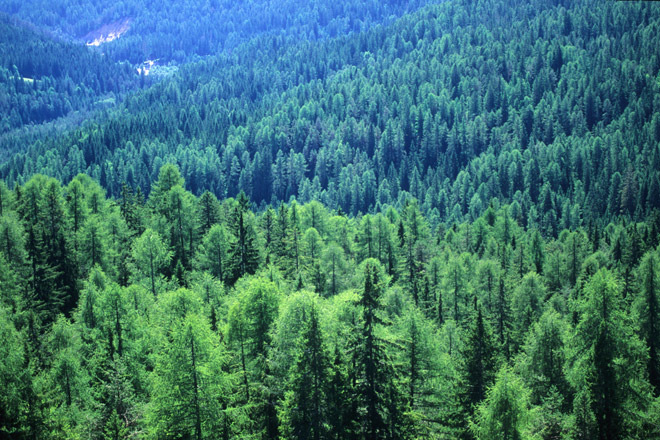 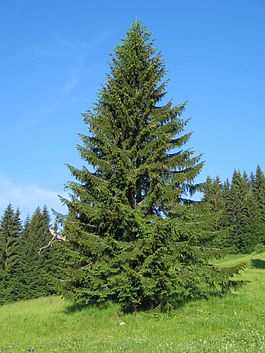 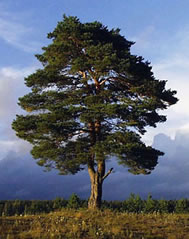 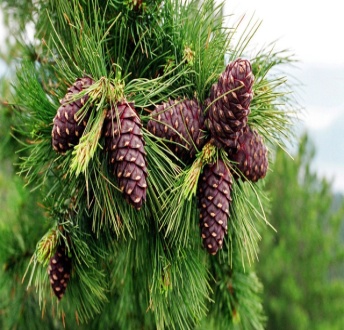 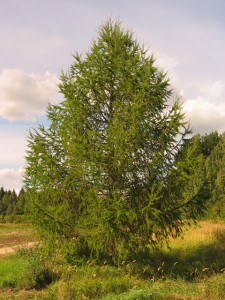 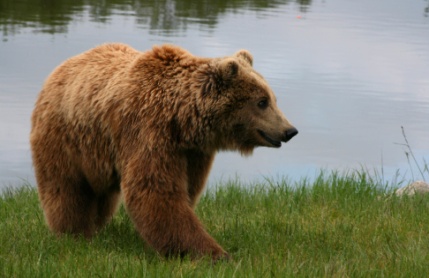 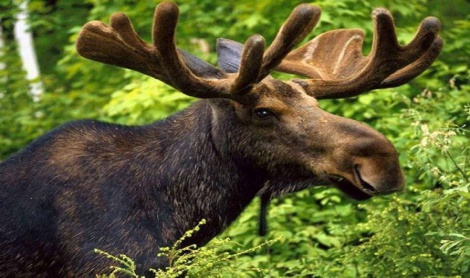 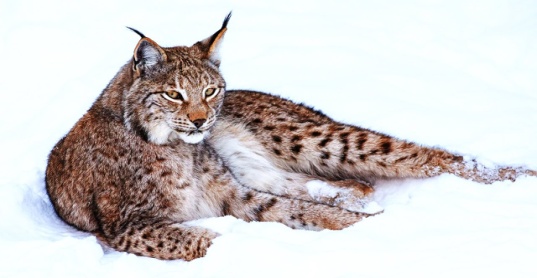 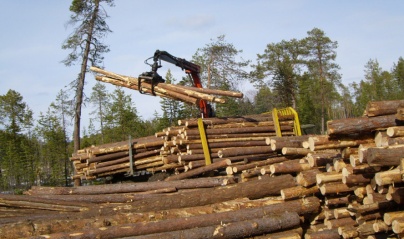 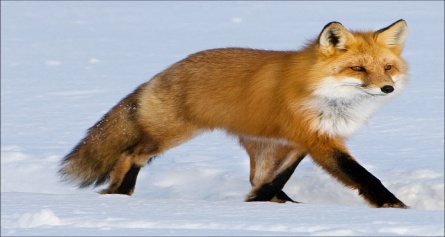 К югу на смену тайге приходит смешанный лес. В нем наряду  с хвойными деревьями растут березы,  осины, ольха. В местах произрастания смешанных лесов, как правило, тёплое лето и относительно холодная и средняя по продолжительности зима. Здесь обитают лоси, лисицы, волки, медведи, кабаны, бобры, выдры, рысь. Из более мелких: ласка, хорёк, белка. Люди занимаются земледелием, ведением сельского хозяйства. Добычей полезных ископаемых.Задание 1.Прочитать текст2.Выбрать из предложенных картинок те, которые помогают   ответить на вопросы и приклеить на карту.Вопросы Какие животные обитают на крайнем севере? Какие растения растут?Чем занимаются люди?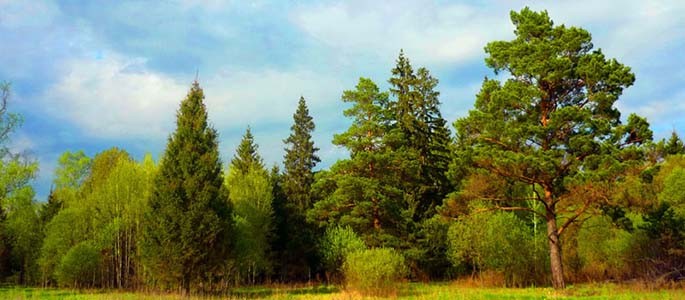 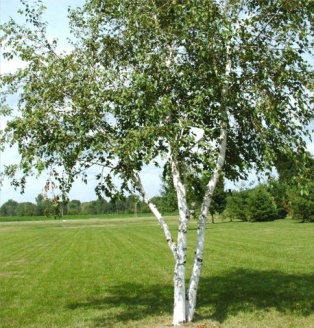 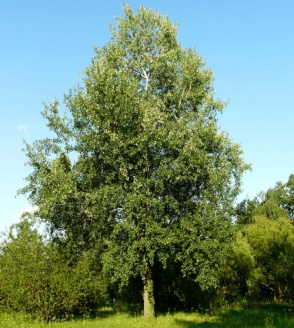 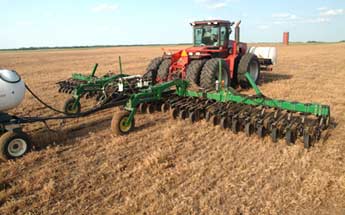 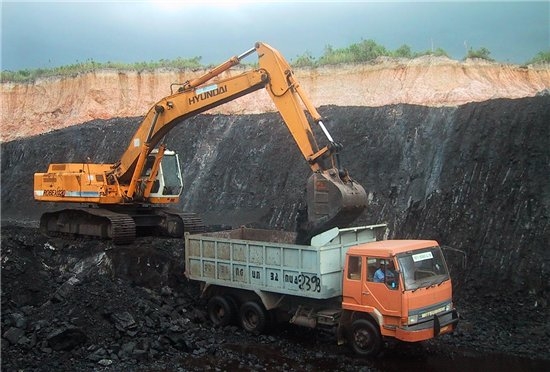 В отличие от леса, в   степи встречаются лишь одиночные деревья. Это равнинная территория, покрытая травянистой растительностью. Лето в степи засушливое, дуют частые ветры, осадков выпадает мало. Из растений представлены преимущественно травы.  Для растений степи самым благоприятным временем года является весна, когда в почве еще достаточно влаги от растаявшего снега. Тогда пышно разрастается разнотравье степи. Желтый гусиный лук, сиреневые колокольчики,  пламенные маки - степь напоминает красочный ковер. Однако со средины лета начинается засуха, трава выгорает, землю высушивают суховеи. К таким условиям хорошо приспособились засухоустойчивые растения: мятлик,   полынь,  и другие растения. Они невысокие, имеют мелкие листья. Среди животных в степи распространены степной заяц, сурок, суслик, лиса-корсак, хорек, тушканчик, крот, землеройка. Люди распахивают степи, создавая поля и сады, сооружают в степях дома, прокладывают дороги.   Задание 1.Прочитать текст2.Выбрать из предложенных картинок те, которые помогают   ответить на вопросы и приклеить на карту.Вопросы Какие животные обитают на крайнем севере? Какие растения растут?Чем занимаются люди?Тайга –занимает  наибольшую площадь. Для тайги характерны   теплое лето и холодная зима со снежным покровом, особенно суровая в Сибири.  Растительный мир тайги представлен хвойными  деревьями: ель, сосна, кедр, лиственница и некоторыми другими. Хорошо приспособлены к жизни в тайге населяющие ее животные: бурый медведь, рысь, волк и другие животные. Люди занимаются  заготовкой леса, добычей полезных ископаемых.Задание Прочитать текстВписать ответы на вопросыВыбрать из предложенных картинок те, которые помогают   ответить на вопросы и приклеить на карту.ВопросыКакая зима в тайге?_______________________________ Какое лето?_____________________________________Какие животные обитают  в тайге?(выбрать картинки)Какие растения растут ?(выбрать картинки)Чем занимаются люди? (выбрать картинки)Смешанный лес.К югу на смену тайге приходит смешанный лес. В местах произрастания смешанных лесов, как правило, тёплое лето и относительно холодная   зима.  В нем наряду  с хвойными деревьями растут березы,  осины, ольха. Здесь обитают лоси, лисицы,   медведи и другие животные. Люди занимаются земледелием, ведением сельского хозяйства. Добычей полезных ископаемых.Задание Прочитать текстВписать ответы на вопросыВыбрать из предложенных картинок те, которые помогают   ответить на вопросы и приклеить на карту.ВопросыКакая зима в смешанных лесах?_______________________________ Какое лето?_____________________________________Какие животные обитают  в смешанных лесах?(выбрать картинки)Какие растения растут ?(выбрать картинки)Чем занимаются люди? (выбрать картинки)СтепиСтепи - это равнинная территория, покрытая травянистой растительностью. Зима холодная, солнечная и снежная, а лето жаркое и сухое. Из растений представлены преимущественно травы: желтый гусиный лук, сиреневые колокольчики,  пламенные маки, мятлик  и другие растения. Они невысокие, имеют мелкие листья. Среди животных в степи распространены   суслики,   тушканчик,  и другие. Люди распахивают степи, создавая поля и сады.Задание Прочитать текстВписать ответы на вопросыВыбрать из предложенных картинок те, которые помогают   ответить на вопросы и приклеить на карту.ВопросыКакая зима  в степи?_______________________________ Какое лето?_____________________________________Какие животные обитают  в  степи?(выбрать картинки)Какие растения растут ?(выбрать картинки)Чем занимаются люди? (выбрать картинки)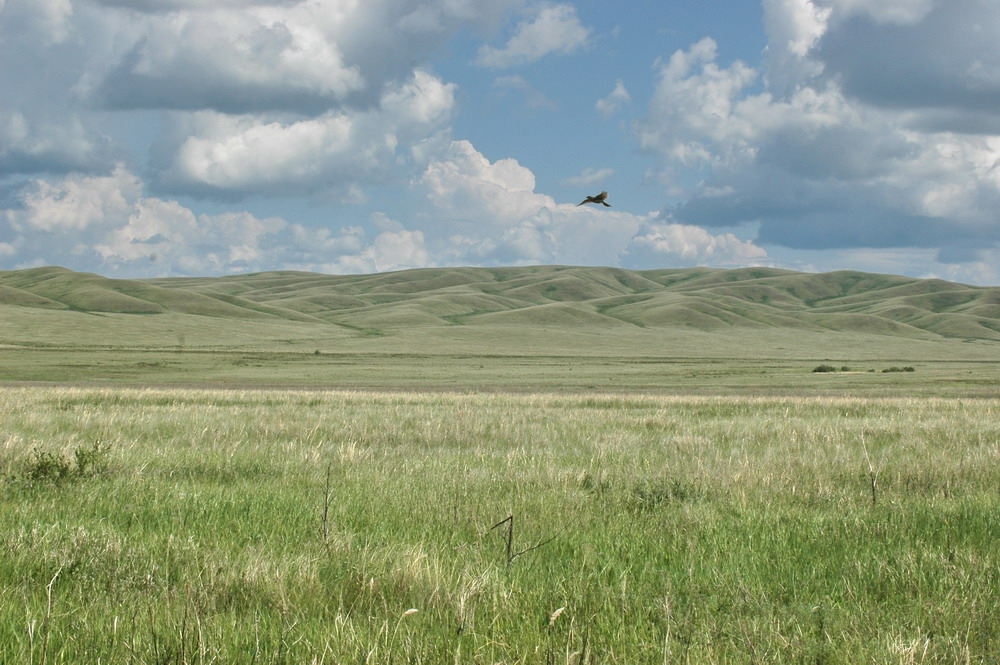 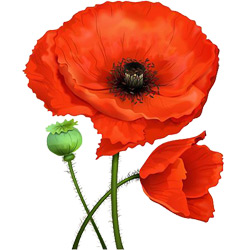 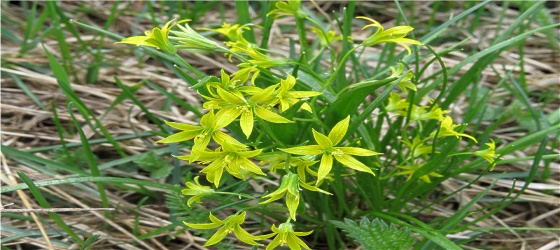 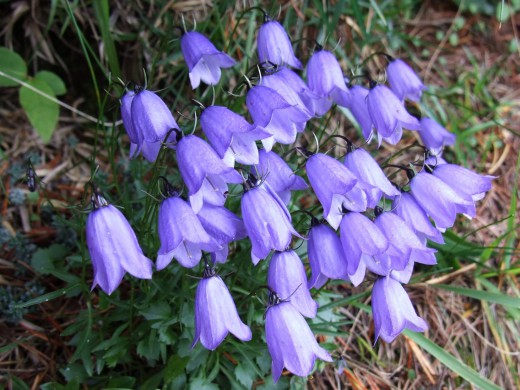 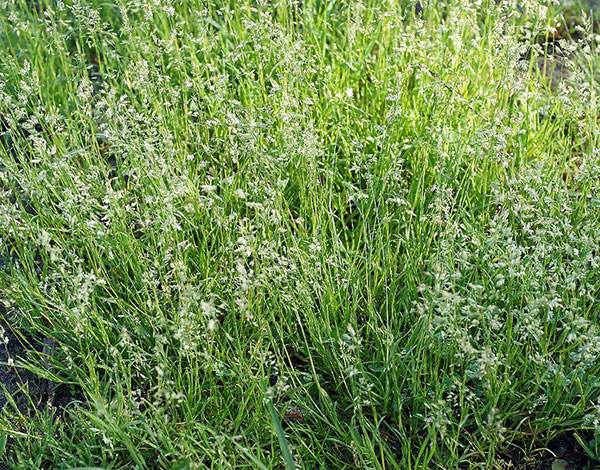 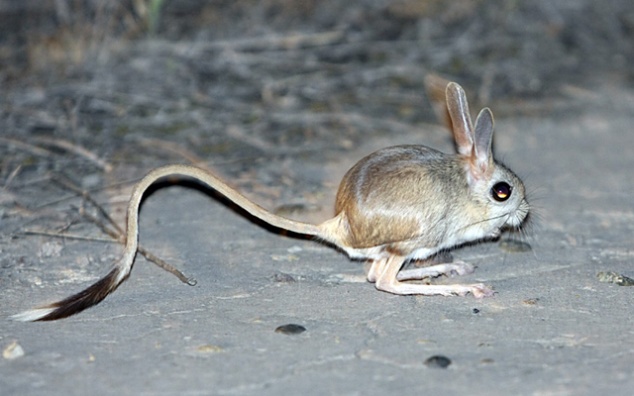 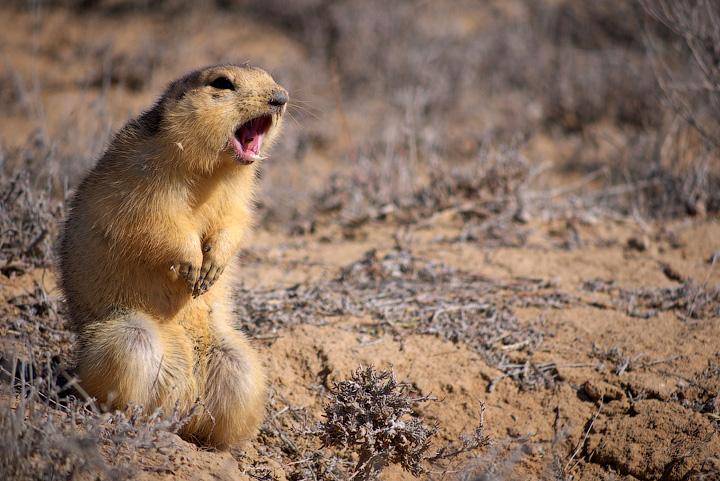 